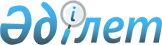 О внесении изменений в Указ Президента Республики Казахстан от 23 апреля 2005 года N 1560
					
			Утративший силу
			
			
		
					Указ Президента Республики Казахстан от 23 мая 2006 года N 121. Утратил силу Указом Президента Республики Казахстан от 9 апреля 2014 года № 791      Сноска. Утратил силу Указом Президента РК от 09.04.2014 № 791.      Подлежит опубликованию в    

"Собрании актов Президента  

и Правительства"                  ПОСТАНОВЛЯЮ: 

      1. Внести в  Указ Президента Республики Казахстан от 23 апреля 2005 года N 1560 "Об образовании Совета предпринимателей при Президенте Республики Казахстан" (САПП Республики Казахстан, 2005 г., N 17, ст. 199) следующие изменения: 

      ввести в состав Совета предпринимателей при Президенте Республики Казахстан, образованного вышеназванным Указом: Беловича                          - председателя совета директоров  

Александра Якубовича                ТОО "Корпорация "Базис-А", Дворецкого                        - председателя Республиканского  

Владимира Яковлевича                союза промышленников вторичной 

                                    металлургии, г. Астана  

                                    (по согласованию), Орынбаева                         - заместителя Руководителя  

Ербола Турмахановича                Администрации Президента 

                                    Республики Казахстан, Попелюшко                         - президента Союза товаропроизво- 

Анатолия Висхановича                дителей пищевой и 

                                    перерабатывающей промышленности 

                                    Казахстана, г. Алматы 

                                    (по согласованию), Пшембаева                         - президента Союза машиностроителей 

Мейрама Кудайбергеновича            Казахстана, г. Астана 

                                    (по согласованию), Рахимбаева                        - вице-президента Ассоциации 

Айдына Жумадиловича                 застройщиков Казахстана 

                                    председателя совета директоров 

                                    АО "БилдИнвестментсГрупп", Соловьеву                         - сопредседателя Молочного союза 

Айгуль Сагадибековну                Казахстана президента Союза 

                                    женщин-предпринимателей, 

                                    г. Алматы (по согласованию), Тлеубаева                         - президента Зернового союза 

Нурлана Сактапбергеновича           Казахстана, г. Астана 

                                    (по согласованию), Худову                            - президента Ассоциации легкой 

Любовь Николаевну                   промышленности Республики 

                                    Казахстан, г. Алматы 

                                    (по согласованию), Школьника                         - Министра индустрии и торговли 

Владимира Сергеевича                Республики Казахстан;       строки: "Ахметов                          - исполнительный директор  

Серик Ныгметулы                     объединения юридических лиц  

                                    "Общенациональный союз 

                                    предпринимателей и работодателей 

                                    Казахстана "Атамекен" 

                                    (по согласованию) Байкенов                          - председатель правления  

Кадыр Каркабатович                  объединения юридических лиц 

                                    "Конфедерация работодателей 

                                    (предпринимателей) Республики 

                                    Казахстан", г. Алматы 

                                    (по согласованию)", "Досмухамедов                     - советник президента АО  

Ержан Калиевич                      "Национальная нефтегазовая 

                                    компания "КазМунайГаз" (по 

                                    согласованию)", "Карменов                         - генеральный директор ТОО  

Берик Абдрахманович                 "ФПК "Тимей",  

                                    Северо-Казахстанская область 

                                    (по согласованию)", "Ким                              - руководитель северной дирекции 

Александр Геннадьевич               АО "Банк "Каспийский", г. Астана 

                                    (по согласованию)", "Масимов                          - помощник Президента Республики 

Карим Кажимканович                  Казахстан Мещеряков                         - председатель правления  

Николай Ильич                       ТОО "Концерн "Цесна-Астык", 

                                    г. Астана (по согласованию)", "Радостовец                       - президент Союза товаропроизво- 

Николай Владимирович                дителей и экспортеров Республики 

                                    Казахстан, г. Астана 

                                    (по согласованию) Розинов                           - генеральный директор ТОО 

Василий Самойлович                  "Иволга-холдинг", Костанайская 

                                    область (по согласованию) Смаилов                           - генеральный директор АО "Акмола 

Бауржан Амангельдинович             курылыс материалдары", г. Астана 

                                    (по согласованию)"       изложить в следующей редакции: "Ахметов                          - председатель правления  

Серик Ныгметулы                     объединения юридических лиц  

                                    "Общенациональный союз 

                                    предпринимателей и работодателей 

                                    Казахстана "Атамекен" 

                                    (по согласованию) Байкенов                          - председатель совета Союза 

Кадыр Каркабатович                  инжиниринговых компаний 

                                    председатель правления 

                                    объединения юридических лиц 

                                    "Конфедерация работодателей 

                                    (предпринимателей) Республики 

                                    Казахстан", г. Алматы 

                                    (по согласованию)", "Досмухамедов                     - советник председателя совета 

Ержан Калиевич                      директоров объединения 

                                    юридических лиц "Казахстанская 

                                    ассоциация организаций 

                                    нефтегазового и энергетического 

                                    комплексов "Kazenergy" (по 

                                    согласованию)", "Карменов                         - генеральный директор ТОО "ФПК 

Берик Абдрахманович                 "Тимей" президент Союза 

                                    предпринимателей и работодателей 

                                    Северо-Казахстанской области 

                                    (по согласованию)", "Ким                              - президент ТОО "Caspian  

Александр Геннадьевич               Investment Holding-Astana", 

                                    г. Астана (по согласованию)", "Масимов                          - Заместитель Премьер-Министра 

Карим Кажимканович                  Республики Казахстан - Министр 

                                    экономики и бюджетного  

                                    планирования Республики 

                                    Казахстан Мещеряков                         - председатель совета учредителей 

Николай Ильич                       Союза зернопереработчиков и 

                                    хлебопеков Казахстана  

                                    председатель правления ТОО  

                                    "Концерн "Цесна-Астык", г. Астана 

                                    (по согласованию)", "Радостовец                       - президент Союза товаропроизво- 

Николай Владимирович                дителей и экспортеров Республики 

                                    Казахстан исполнительный директор 

                                    республиканской ассоциации 

                                    горнодобывающих и горнометаллур- 

                                    гических предприятий Казахстана, 

                                    г. Астана (по согласованию) Розинов                           - генеральный директор ТОО  

Василий Самойлович                  "Иволга-холдинг" член Зернового 

                                    союза Казахстана, председатель 

                                    координационного совета 

                                    Костанайской областной ассоциации 

                                    предпринимателей 

                                    (по согласованию) Смаилов                           - генеральный директор АО "Акмола 

Бауржан Амангельдинович             курылыс материалдары" член 

                                    Ассоциации застройщиков  

                                    Казахстана, г. Астана 

                                    (по согласованию)";       вывести из состава указанного Совета: Жаксалыкова Д.Н., Идрисова Д.А., Келимбетова К.Н., Мынбаева С.М. 

      2. Настоящий Указ вводится в действие со дня подписания.        Президент 

      Республики Казахстан 
					© 2012. РГП на ПХВ «Институт законодательства и правовой информации Республики Казахстан» Министерства юстиции Республики Казахстан
				